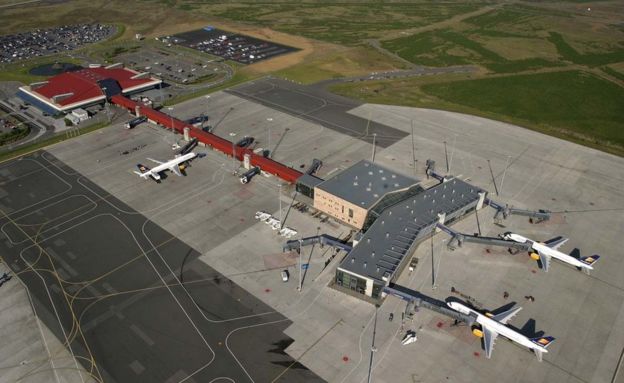 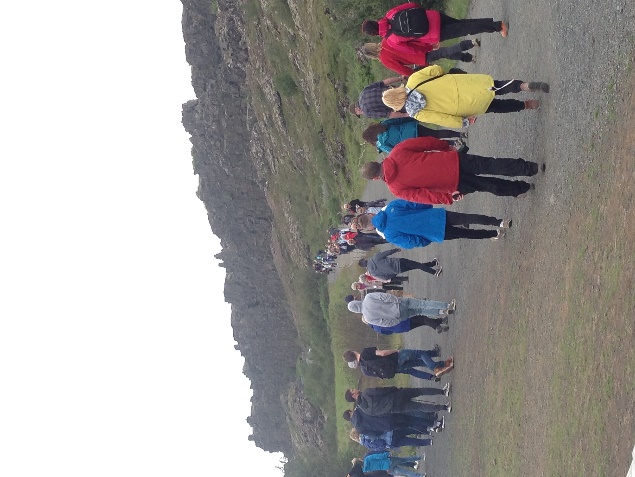 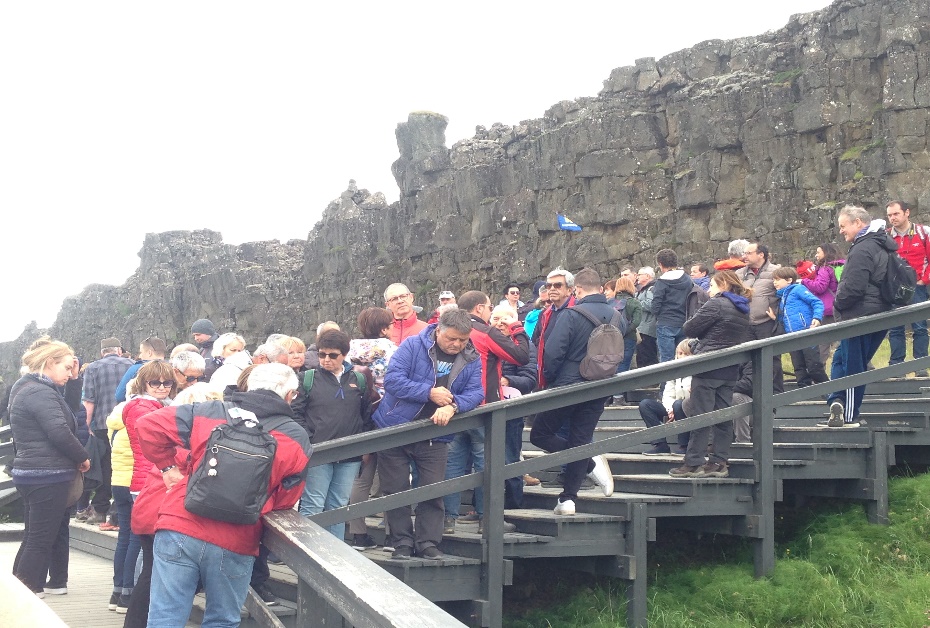 IBDP Geography – Tourism & the Costs & Benefits of TNC Involvement for Different StakeholdersThe focus in this section will be on Iceland's Keflavik Airport and the growth of tourism in Iceland. Quick data check. Use the airport website here to fill in the key data details below. Quick data check. Use the airport website here to fill in the key data details below. Most recent estimation of passenger numbers per yearNumber of airline companies operating to the airportUsing the link on ibgeographypods and the first section of the news article, complete the stakeholder analysis box below. Using the link on ibgeographypods and the first section of the news article, complete the stakeholder analysis box below. Using the link on ibgeographypods and the first section of the news article, complete the stakeholder analysis box below. StakeholderPosition/Job etc. ViewsSteinthor JonssonBjorn JonassonJohn StricklandNow watch this video from Discover The World Education and complete the same activity below. Now watch this video from Discover The World Education and complete the same activity below. Now watch this video from Discover The World Education and complete the same activity below. The Geography Teacher Head of Geography The Geography students On a school trip What is the link between budget airlines such as EasyJet (who fly in to Iceland) and the rise in school trips to Iceland in the last 10 years? 